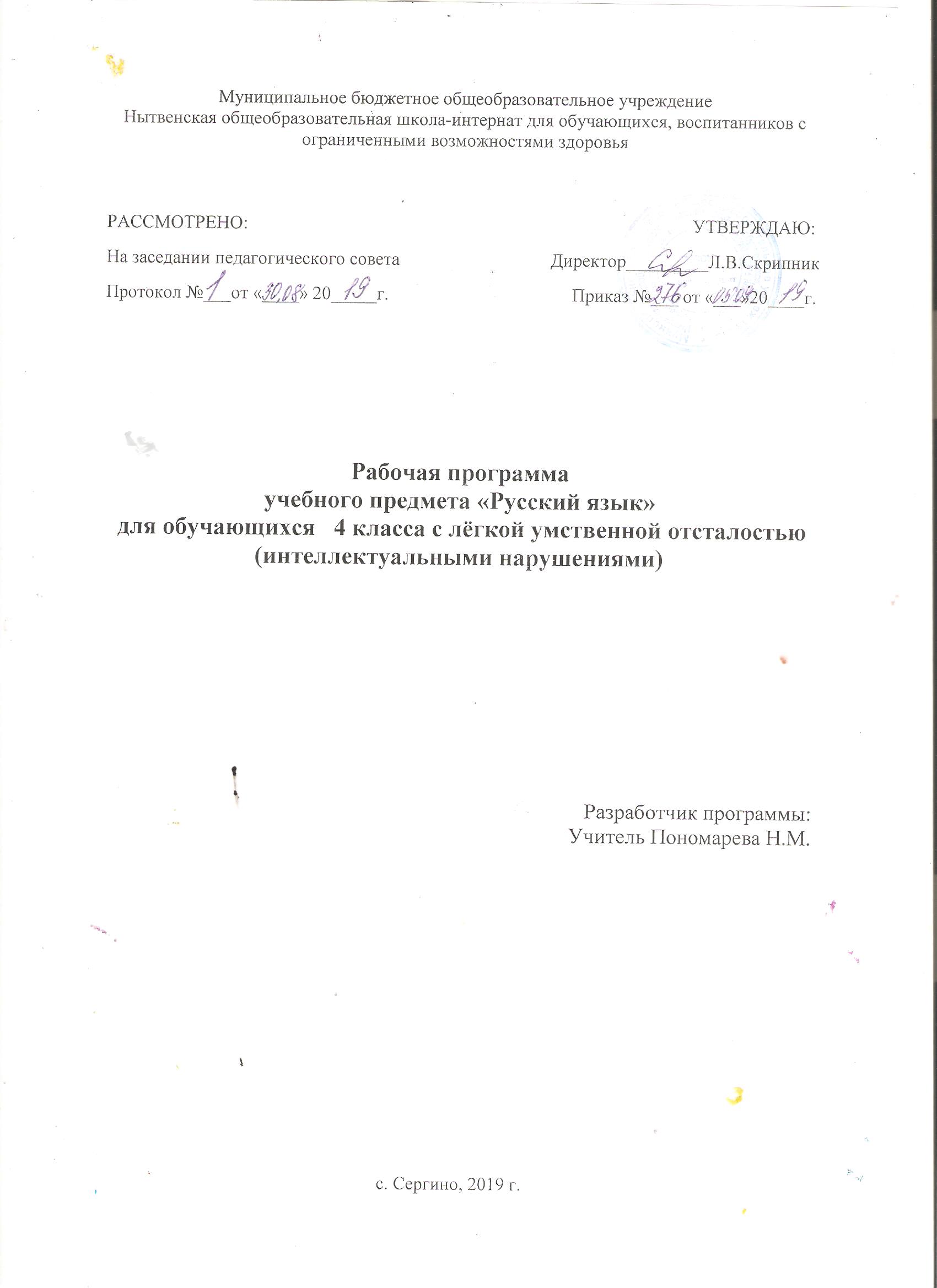 СодержаниеПояснительная  запискаПрограмма учебного предмета «Русский язык» для обучающихся 4 класса с лёгкой умственной отсталостью (интеллектуальными нарушениями)  составлена на основе нормативно-правовых документов и инструктивно-методических материалов:- Федеральный государственный образовательный стандарт образования обучающихся с умственной отсталостью (интеллектуальными нарушениями) (утвержден приказом Минобрнауки России от 19 декабря 2014 г. № 1599, зарегистрирован в Минюсте России 03 февраля 2015 г., регистрационный номер 35850);-  Примерная адаптированная основная общеобразовательная программа образования обучающихся с умственной отсталостью (интеллектуальными нарушениями) (одобрена решением федерального учебно-методического объединения по общему образованию, протокол  от 22.12.2015 г. №4 /15);- Приказ Министерства образования и науки РФ от 31.03.2014 № 253 года «Об утверждении федерального перечня учебников, рекомендованных к использованию при реализации имеющих государственную аккредитацию образовательных программ начального общего, основного общего, среднего общего образования»; -Приказ Министерства образования и науки РФ  от 21.04.2016 № 459 «О внесении изменений в федеральный перечень  учебников,  рекомендованный при реализации  имеющих государственную аккредитацию образовательных программ начального общего, основного общего, среднего общего образования, утвержденный  приказом Министерства образования и науки РФ от 31.03.2014 № 253 года»;  -Приказ Министерства образования и науки РФ № 535 от 08. 06. 2017 г. «О внесении изменений в федеральный перечень учебников, рекомендованный при реализации  имеющих государственную аккредитацию образовательных программ начального общего, основного общего, среднего общего образования, утвержденный  приказом Министерства образования и науки РФ от 31.03.2014 № 253 года»;  — Адаптированная основная общеобразовательная программа образования   обучающихся с лёгкой умственной отсталостью (интеллектуальными нарушениями) МБОУ Нытвенской общеобразовательной школы-интернат для обучающихся, воспитанников с ограниченными возможностями здоровья;— и иные нормативно-правовые акты, регламентирующие образовательную деятельность.Русский язык является важной составляющей частью образования обучающихся с умственной отсталостью (интеллектуальными нарушениями). Овладение знаниями и умениями в данной предметной области является необходимым условием успешной социализации обучающихся, формированием у них жизненных компетенций.Основная цель обучения русскому языку детей с легкой умственной отсталостью (интеллектуальными нарушениями) неразрывно связана с целью реализации АООП и заключается в создании условий для максимального удовлетворения особых образовательных потребностей обучающихся, обеспечивающих усвоение ими социального и культурного опыта (ПрАООП, п. 2.1.1), подготовки их к жизни в современном обществе (ПрАООП, п.2.2.2).Задачи:- Уточнение и обогащение представлений об окружающей действительности и овладение  на этой основе  языковыми средствами (слово, предложение, словосочетание);- Формирование  первоначальных «дограмматических»  понятий и развитие коммуникативно-речевых навыков;- Овладение  различными доступными  средствами  устной и  письменной  коммуникации для  решения  практико-ориентированных задач;- Коррекция недостатков  речевой и мыслительной деятельности;- Формирование  положительных нравственных качеств и свойств личности.2. Общая характеристика учебного предмета 	В младших классах умственно отсталым школьникам даются самые элементарные сведения по грамматике, усвоение которых важно для выработки у них достаточно осмысленного отношения к основным элементам языка. Овладение элементарными знаниями по грамматике прежде всего необходимо для приобретения практических навыков устной и письменной речи, формирования основных орфографических и пунктуационных навыков, в воспитании интереса к родному языку. Учащиеся должны приобрести ряд грамматических умений в области фонетики, морфологии и синтаксиса. Обучение грамматике способствует их умственному и речевому развитию. Умения анализировать, обобщать, группировать, систематизировать даже элементарный языковой материал, давать простейшие объяснения должны способствовать коррекции мышления, развитию познавательной деятельности школьников.Рабочая программа предусматривает необходимость дифференцированного  подхода  к учащимся. Структура учебного предмета «Русский язык» представлена следующими разделами: «Звуки и буквы», «Слово», «Предложение».Особое внимание обращается на формирование у обучающихся с умственной отсталостью (интеллектуальными нарушениями) умения пользоваться изученными правилами, применять их при письме. Упражнения должны быть разнообразными по содержанию (последовательное возрастание трудности) и  интересными по  изложению.При обучении необходимо добиться прежде всего чёткости и точности записей в тетради, выделении изученных орфограмм. Систематический и регулярный опрос обучающихся с умственной отсталостью (интеллектуальными нарушениями) является обязательным видом работы на уроках русского языка. Необходимо приучить обучающихся с умственной отсталостью (интеллектуальными нарушениями) давать развёрнутые  объяснения  при  написании слов, предложений  и текста. Рассуждения обучающихся с умственной отсталостью (интеллектуальными нарушениями) содействуют развитию речи  и мышления,  приучают  к  сознательному  выполнению задания,  к  самоконтролю, что  очень  важно для  общего  развития  обучающегося с умственной  отсталостью (интеллектуальными  нарушениями).Описание места учебного предмета  в учебном  планеУчебный предмет «Русский язык» изучается с 1-4 классах в объёме 507 учебных часов за 4 года обучения:1 класс – в объёме 3 часов в неделю;2 класс – в объёме 4 часов в неделю;3 класс – в объёме 4 часов в неделю;4 класс – в объёме 3 часов в неделю.4. Личностные и предметные результаты освоения учебного предметаРезультаты  освоения  обучающимися с  лёгкой умственной  отсталостью (интеллектуальными  нарушениями) АООП  оцениваются  как итоговые на момент  завершения  образования.Освоение обучающимися АООП, которая  создана на основе ФГОС, предполагает достижение  ими двух видов результатов: личностных и предметных.Ведущее место принадлежит личностным результатам, поскольку именно они обеспечивают овладение комплексом социальных (жизненных) компетенций, овладение ими социокультурным опытом.Личностные результаты освоения АООП образования включают индивидуально-личностные качества и социальные (жизненные) компетенции обучающегося, социально значимые ценностные установки. К личностным результатам освоения АООП относятся: - осознание себя как гражданина России; формирование чувства гордости за свою Родину; -  воспитание уважительного отношения к иному мнению, истории и культуре других народов;-  сформированность адекватных представлений о собственных возможностях, о насущно необходимом жизнеобеспечении; - овладение начальными навыками адаптации в динамично изменяющемся и развивающемся мире; - овладение социально- бытовыми умениями, используемыми в повседневной жизни;- владение умениями коммуникации и принятыми нормами социального взаимодействия;- способность к осмыслению социального окружения, своего места в нем, принятие соответствующих возрасту ценностей и социальных ролей;- принятие и освоение социальной роли обучающегося, развитие мотивов учебной деятельности и формирование личностного смысла учения;- развитие умений сотрудничества с взрослыми и сверстниками в разных социальных ситуациях;- формирование эстетических потребностей, ценностей и чувств;- развитие этических чувств, доброжелательности и эмоционально- нравственной отзывчивости, понимания и сопереживания чувствам других людей;- формирование установки за безопасный, здоровый образ жизни, наличие мотивации к творческому труду, работе на результат, бережному отношению к материальным и духовным ценностям;- формирование готовности к самостоятельной жизни. 	Предметные результаты освоения АООП образования включают освоенные обучающимися знания и умения, специфичные для каждой предметной области, готовность их применения. Предметные результаты обучающихся с легкой умственной отсталостью (интеллектуальными нарушениями) не являются основным критерием при принятии решения о переводе обучающегося в следующий класс, но рассматриваются как одна из составляющих при оценке итоговых достижений. 	АООП определяет два уровня овладения предметными результатами: минимальный и достаточный.Достаточный  уровень освоения  предметных результатов не является  обязательным для всех обучающихся.Минимальный уровень является обязательным для большинства обучающихся с умственной отсталостью (интеллектуальными нарушениями). Вместе с тем, отсутствие достижения этого уровня отдельными обучающимися по отдельным предметам не является препятствием к получению ими образования по этому варианту программы. В том случае, если обучающийся не достигает минимального уровня овладения предметными результатами по всем или большинству учебных предметов, то по рекомендации психолого-медико-педагогической комиссии и с согласия родителей (законных представителей) Организация может перевести обучающегося на обучение по индивидуальному плану или на АООП (вариант 2).5. Содержание   учебного  предметаПовторение.Выделение предложений из речи. Его графическое изображение. сравнение оформления предложения в схеме и записи.	Ответы на вопросы. Коллективная запись ответов. Чтение диалогов. Определение количества предложений в диалоге. Соблюдение интонации вопроса и ответа.	Завершение начатого предложения. Сравнение предложения и не предложения.Работа с дифференцированным предложением (слова даны в нужной форме).	Выделение в предложении названий предметов и названий действий. Использование соответствующих вопросов для выделения слов.Звуки и буквы.	 Порядок букв в русской азбуке. Алфавит. Расположение в алфавитном порядке фамилий учеников класса. Знакомство с "Школьным орфографическим словарем". Восстановление в памяти слов из словаря, изученных во 3 классе; нахождение их в орфографическом словаре.	Гласные звуки и буквы. Выделение ударной гласной. Гласные ударные и  безударные. 	Деление слов на слоги. Гласные е,ё,ю,я в начале слова или слога.  Перенос части слова при письме.	Твердые и мягкие согласные. Их дифференциация на слух и в произношении. Обозначение мягкости согласных при письме буквами и, е, ё, ю, я. Буква ь на конце и в середине слова.	Шипящие согласные. Сочетание гласных с шипящими. Правописание жи-ши, ча-ща, чу-щу.	Парные звонкие и глухие согласные. Различение их на слух и в произношении в слогах и словах в сильной позиции. Слово.	Название предметов. Различение слов, обозначающих названия предметов по вопросам кто? что? Выделение названий предметов из предложения. Расширение круга слов, обозначающих предметы, явления природы, растения, животных и т.д. 	Названия действий. Различение слов, обозначающих действия предметов по вопросам что делает? что делают?	Знакомство с новыми вопросами к названиям действий: что делал? (что сделал?), что делала?  (что сделала? что делали? что сделали?). Подбор названий действий по вопросам или по образцу.	Согласование слов, обозначающих название  действий, с названиями предметов: мальчик (что делал?) читал; девочка (что делала?) читала; дети (что делали?) читали.отгадывание названий предметов по названиям действий: летает, порхает, кружится (бабочка). Подбор к названиям предметов нескольких названий действий: машина (гудит, едет, мчится).	Название признаков предмета. Определение  признаков предмета по вопросам какой? какая? какое? какие? 	Подбор слов, обозначающих и ряд признаков данного предмета.  Отгадывание  предмета по его признакам. Выделение названий признаков из предложений, постановка к ним вопросов.	Образование слов различных категорий по образцу или по вопросам: свет - светлый -светить.	Предлоги к, от, под, над. Их пространственное значение. Выполнение действий, демонстрирующих отношения между объектом и субъектом (Ваня подошел к столу, отошел от стола и т.д.). Предлог о. Его значение: рассказываю о брате, думаю о футболе. Раздельное написание предлогов со словами. Графическое обозначение предлогов в схеме предложения.	Использование в словосочетаниях названий предметов в правильной форме (ударные окончания) в зависимости от предлога: подошел к мост..., летит над мост..., плывет под мост...Предложение.	Выделение предложения из текста. Практическая отработка оформления предложения на письме и в устной речи (большая буква, точка в конце - в письменной речи, понижение голоса на точке, пауза между предложениями - в устной речи).	Сравнение предложения и набора слов, законченного и не законченного предложений. Смысловая законченность предложения (мы знаем, о чем или о ком говорим). Распространение предложений по картине и вопросам. Сравнение исходного и составленного предложений. Вывод о том, что нового узнали из дополненного предложения.	Работа с деформированным предложением (слова даны в нужной форме). Наблюдение за правильным порядком слов в предложении.	Самостоятельное составление предложений по вопросу, теме, картинке, образцу.	Чтение диалога. Соблюдение правильной интонации в вопросе и ответе. Составление диалогов из данных вопросов и ответов (2 вопроса и 2 на них ответа)6. Календарно – тематическое планирование уроков русского языкаФормирование  базовых учебных действий  обучающихся с умственной отсталостью  (интеллектуальными нарушениями) на  учебном предмете «Русский язык» в 4 классе7. Материально-техническое и учебно-методическое обеспечение образовательной деятельности7.1. Материально-техническое обеспечение включает: 1.Постоянное оформление кабинета по предмету. 2.Сменное оформление в соответствии с темой изучаемого материала. 3. Демонстрационные таблицы по темам (опорные таблицы по темам):- Правописание жи-ши, ча-ща, чу-щу.- Большая буква в именах собственных.- Ударение в словах.- Перенос слов.4. Учебно-дидактический материал (индивидуальные раздаточные задания, карточки, перфокарты, учебники и т.д.). 5. Лента букв. 6. Раздаточный материал. 7. Алфавит..7.2 Учебно-методическое обеспечение представлено учебными пособиями и методическими пособиями для учителяПриложение Контрольная работа по русскому языку за I четверть Цель работы: проверить умения:  писать под диктовку текст с изученными орфограммами (проверяемые и непроверяемые безударные гласные в корне слова; парные согласные в корне и на конце слова; удвоенные согласные; большую букву в именах собственных (фамилии и имена); раздельно предлоги со словами; разделительный ь перед гласными, ь показатель мягкости);  подбирать проверочные слова;  восстанавливать порядок слов в предложении;  подбирать противоположные по значению имена существительные. ДиктантЗакаливание организма В детстве у Александра Суворова было плохое здоровье. Но мальчик решил стать военным. На морозе он раздевался до пояса и натирался снегом. Нередко на целый день Саша уходил в лес. (32 слова) Слова для справок: натирался, нередко. Задания: I вариант: 1) Спиши слова, выбирая нужную букву. Подбери проверочные слова: В(о, а)ДА, ГРИ(п, б), ЗУ(п, б), ШКА(в, ф), ХЛЕ(п, б), СН(е, и)ЖОК. 2) Напиши противоположные по значению имена существительные: детство, здоровье, мороз. II вариант: 1) Составь предложение из слов. Запиши его: у черёмуха дома растёт. 2) Выпиши однокоренные слова к слову лес: л..сица, л..сник, л..сточек, л..сной, л..сничий. . Контрольная работа по русскому языку за II четверть Цель работы: проверить умения:  писать на слух текст с изученными орфограммами (безударные гласные в корне слова; глухие согласные в корне слова; сочетания чк; имена собственные (названия праздников); раздельно слова с предлогами; мягкий знак показатель мягкости);  подбирать проверочные слова;  составлять предложение из заданных слов;  подбирать слова, отвечающие на вопрос что?;  определять ударные и безударные гласные;  находить и подчёркивать главные члены предложения. ДиктантЁлка в школеСкоро наступит Новый год. Этот праздник ждут все ребята. Они готовятся к школьной ёлке. На уроке труда дети делают ёлочные игрушки. Вспыхнут на ёлке яркие лампочки. А на верхушке засияет яркая звёздочка. (35 слов) Слова для справок: скоро, вспыхнут. Задания: I вариант: 1) Подбери проверочные слова: ЦВ…ТНАЯ – В…РХУШКА – В Л…СУ – КР…СИВЫЕ – 2) Составь предложение. Подчеркни главные члены: ПИТАЕТСЯ, И, БЕЛКА, ЗИМОЙ, ОРЕХАМИ, ГРИБАМИ. II вариант: 1) Выпиши из текста 4–5 имён существительных Подчеркни безударные гласные. 2. В четвёртом предложении подчеркни главные члены предложения.  Контрольная работа по русскому языку за III четверть. Цель работы: проверить умения:  писать на слух текст с изученными орфограммами (безударные гласные в корне слова путём подбора родственных слов и путём изменения формы слова; парные согласные в корне и на конце слова; удвоенные согласные 81 в корне слова; слова с разделительным мягким знаком);  выделять главные члены предложения;  подбирать вопросы к словам, обозначающим предмет, действие и признак;  образовывать слова от предложенных корней;  в составлении предложений;  записывать свой адрес. ДиктантМедведь и бурундукПоднялось над весенним лесом яркое солнышко, растопило снег. Вылез из берлоги медведь и сел на пенёк. Проголодался за зиму, а вокруг ещё ни травинки нет. Угостил жёлтенький бурундучок медведя сладкими корешками. Поблагодарил косолапый доброго зверька. (38 слов) Слова для справок: берлога, вокруг, косолапый. Задания: I вариант: 1) Найди второе предложение и подчеркни в нём главные члены предложения. 2) Подбери вопросы к словам: РЕКА ( ) СИЛА ( ) КРАСИВЫЙ ( ) УБЕЖАТЬ ( ) ПОМИРИЛСЯ ( ) 3*. Составь слова с данными корнями: -сказ-, -ход-. II вариант: 1) Найди «лишнее» слово: ВАСИЛЁК, РОМАШКА, РОЗА, ЛАНДЫШ, ФИАЛКА. Составь с лишним словом предложение. 2) Напиши свой адрес.  Контрольная работа по русскому языку за годЦель работы: проверить умения:  записывать текст под диктовку с изученными орфограммами (проверяемая и непроверяемая безударная гласная в корне слова; глухая согласная в корне и на конце слова; правописание жи, ши, ча, ща и сочетания чк; раздельное написание предлогов с другими словами; большая буква в именах собственных (имена людей и клички животных); правописание разделительного мягкого знака);  выделять и подчёркивать главные и второстепенные члены предложения;  находить гласные и согласные в словах;  выделять ударные и безударные слоги;  составлять предложения по предложенной теме. ДиктантЛучикЖеня Шишкин жил в деревне у бабушки. Он очень любил лошадей. У мальчика был любимый конь Лучик. Часто мальчик угощал любимца кусочками сахара. Летом Женя помогал пасти лошадей. Он водил их купаться на речку. Лучик сразу узнавал голос верного друга. (41 слово) Задания: I вариант: 1) Посчитай количество гласных и согласных в словах: игрушки, ветерок, магазин, яма. 2) В первом предложении найди и подчеркни главные и второстепенные члены предложения. 3) Составь и запиши предложение по теме «Весна». II вариант: 1) Выпиши слова с ударением на первом слоге: дорога, улица, ребята, воробей, весело. Подчеркни безударные слоги. 2) В первом предложении найди и подчеркни главные члены предложения. 1Пояснительная записка……………………………………………3-42Общая характеристика учебного предмета.……………………..53Описание места учебного предмета в учебном плане…………..64Личностные и предметные результаты освоения  учебного предмета……………………………………………………………7-85Содержание учебного предмета………………………………….9-106Тематическое планирование с определением основных видов деятельности  обучающихся ……………………………………11-237Материально-техническое  и учебно-методическое  обеспечение  образовательной деятельности……………………………………….24Предметная область	Классы	Учебный предметВсегоВсегоВсегоВсегоВсегоВсегоПредметная область	Классы	Учебный предмет1234Язык и речевая практикаРусский язык344415ИТОГО:ИТОГО:344415Предметная областьКлассыУчебный предметВсегоВсегоВсегоВсегоВсегоВсегоПредметная областьКлассыУчебный предмет1234Язык и речевая практикаРусский язык99136136102507ИТОГО:ИТОГО:99136136102507КлассМинимальный уровеньДостаточный  уровень4— деление слов на слоги для переноса;— списывание по слогам и целыми словами с рукописного и печатноготекста с орфографическим проговариванием;— запись под диктовку слов и коротких предложений (2—4 слова) сизученными орфограммами;— дифференциация и подбор слов, обозначающих предметы, действия,признаки;— составление предложений, восстановление в них нарушенного порядка слов с ориентацией насерию сюжетных картинок с частичной помощью учителя;— выделение из текста предложений на заданную тему;— участие в обсуждении темы текста и выбора заголовка к нему.— списывание рукописного и печатного текста целыми словами с орфографическим проговариванием;— запись под диктовку текст, включающие слова с изученными орфограммами (30—35 слов);— дифференциация и подбор слова различных категорий по вопросу (название предметов, действий и признаков предметов);— составление и распространение предложений, установление связи междусловами с помощью учителя, постановка знаков препинания в конце предложения (точка, вопросительный и восклицательный знак);— деление текста на предложения;— выделение темы текста (о чем идет речь), озаглавливание его;— самостоятельная запись3—4 предложений из составленного текста после его анализа.№Тема Тема Тема Тема Тема Тема Тема Количество часовДата ОборудованиеОборудованиеОборудованиеКоррекционная работаПримечание 1 четверть 32 часа1 четверть 32 часа1 четверть 32 часа1 четверть 32 часа1 четверть 32 часа1 четверть 32 часа1 четверть 32 часа1 четверть 32 часа1 четверть 32 часа1 четверть 32 часа1 четверть 32 часа1 четверть 32 часа1 четверть 32 часа1 четверть 32 часа1 четверть 32 часа                                                                     Повторение                                                                      Повторение                                                                      Повторение                                                                      Повторение                                                                      Повторение                                                                      Повторение                                                                      Повторение                                                                      Повторение                                                                      Повторение                                                                      Повторение                                                                      Повторение                                                                      Повторение                                                                      Повторение                                                                      Повторение                                                                      Повторение 1-2.1-2.Выделение предложения из текста.Выделение предложения из текста.Выделение предложения из текста.Выделение предложения из текста.Выделение предложения из текста.Выделение предложения из текста.2Индивидуальные карточки, схемы предложений, сюжетные картинкиИндивидуальные карточки, схемы предложений, сюжетные картинкиИндивидуальные карточки, схемы предложений, сюжетные картинкиРазвитие фонематического слуха, словесно-логического мышления3. 3. Предложение законченное и незаконченное.Предложение законченное и незаконченное.Предложение законченное и незаконченное.Предложение законченное и незаконченное.Предложение законченное и незаконченное.Предложение законченное и незаконченное.1Схемы предложений, сюжетные картинки, таблицы «жи- ши», «ча-ща», «чу-щу» Схемы предложений, сюжетные картинки, таблицы «жи- ши», «ча-ща», «чу-щу» Схемы предложений, сюжетные картинки, таблицы «жи- ши», «ча-ща», «чу-щу» Развитие связной речи, произвольного внимания, фонематического слуха 4. 4. Завершение начатого предложения.Завершение начатого предложения.Завершение начатого предложения.Завершение начатого предложения.Завершение начатого предложения.Завершение начатого предложения.1Сюжетные картинки, загадки, схемы предложений, лента букв, схемы слова. Сюжетные картинки, загадки, схемы предложений, лента букв, схемы слова. Сюжетные картинки, загадки, схемы предложений, лента букв, схемы слова.  Развитие связной речи, концентрация внимания, фонематического слуха, орфографической зоркости, развитие творческого воображения5 5 Предложение и его схема. Распространение предложений.Предложение и его схема. Распространение предложений.Предложение и его схема. Распространение предложений.Предложение и его схема. Распространение предложений.Предложение и его схема. Распространение предложений.Предложение и его схема. Распространение предложений.1Индивидуальные карточки, схемы предложения, сюжетные картинки. Индивидуальные карточки, схемы предложения, сюжетные картинки. Индивидуальные карточки, схемы предложения, сюжетные картинки. Развитие связной речи, Смысловой памяти, произвольного внимания, словесно-логического мышления6. 6. Порядок слов в предложении.Порядок слов в предложении.Порядок слов в предложении.Порядок слов в предложении.Порядок слов в предложении.Порядок слов в предложении. 1Сюжетные картинки, индивидуальные карточки с деформированными предложениями Сюжетные картинки, индивидуальные карточки с деформированными предложениями Сюжетные картинки, индивидуальные карточки с деформированными предложениями Развитие связной речи, развитие анализировать, сравнивать, обобщать, развитие слухового внимания7. 7. Выделение в предложении названий предметов, действий и признаков. Выделение в предложении названий предметов, действий и признаков. Выделение в предложении названий предметов, действий и признаков. Выделение в предложении названий предметов, действий и признаков. Выделение в предложении названий предметов, действий и признаков. Выделение в предложении названий предметов, действий и признаков. 1Деформированные тексты на карточках, сюжетные картинки и тексты для чтения вслух Деформированные тексты на карточках, сюжетные картинки и тексты для чтения вслух Деформированные тексты на карточках, сюжетные картинки и тексты для чтения вслух Развитие связной речи, развитие анализировать, сравнивать, обобщать, развитие слухового внимания.8. 8. Составление предложений по сюжетной картинке. Составление предложений по сюжетной картинке. Составление предложений по сюжетной картинке. Составление предложений по сюжетной картинке. Составление предложений по сюжетной картинке. Составление предложений по сюжетной картинке. 1Иллюстрации к сказкам, сюжетные и предметные картинки. Иллюстрации к сказкам, сюжетные и предметные картинки. Иллюстрации к сказкам, сюжетные и предметные картинки. Развитие связной речи, Фонематического слуха, восприятия, произвольного внимания, смысловой памяти.9.9.Составление предложений по предметной картинке.Составление предложений по предметной картинке.Составление предложений по предметной картинке.Составление предложений по предметной картинке.Составление предложений по предметной картинке.Составление предложений по предметной картинке.1Иллюстрации к сказкам, сюжетные и предметные картинки.Иллюстрации к сказкам, сюжетные и предметные картинки.Иллюстрации к сказкам, сюжетные и предметные картинки.Развитие фонематического слуха, связной речи, звукового анализа.                                                                          Звуки и буквы                                                                          Звуки и буквы                                                                          Звуки и буквы                                                                          Звуки и буквы                                                                          Звуки и буквы                                                                          Звуки и буквы                                                                          Звуки и буквы                                                                          Звуки и буквы                                                                          Звуки и буквы                                                                          Звуки и буквы                                                                          Звуки и буквы                                                                          Звуки и буквы                                                                          Звуки и буквы                                                                          Звуки и буквы                                                                          Звуки и буквы10.10.Алфавит. Расположение слов по алфавиту.Алфавит. Расположение слов по алфавиту.Алфавит. Расположение слов по алфавиту.Алфавит. Расположение слов по алфавиту.111Лента букв, абак для определения звука в слове, сигнальные карточки, предметные картинки.Лента букв, абак для определения звука в слове, сигнальные карточки, предметные картинки.Лента букв, абак для определения звука в слове, сигнальные карточки, предметные картинки.Развитие фонематического слуха, связной речи, звукового анализа.11.11.Гласные звуки и буквы. Соотнесение количества гласных и слогов в слове.Гласные звуки и буквы. Соотнесение количества гласных и слогов в слове.Гласные звуки и буквы. Соотнесение количества гласных и слогов в слове.Гласные звуки и буквы. Соотнесение количества гласных и слогов в слове.111Лента букв, абак для определения звука в слове, сигнальные карточки, предметные картинкиЛента букв, абак для определения звука в слове, сигнальные карточки, предметные картинкиЛента букв, абак для определения звука в слове, сигнальные карточки, предметные картинкиРазвитие фонематического слуха, связной речи, звукового анализа12.12.Различение ударных и безударных гласных.Различение ударных и безударных гласных.Различение ударных и безударных гласных.Различение ударных и безударных гласных.111Предметные картинки, алфавит, натуральные предметы, историческая справка «азбука, алфавит», книги, календарь.Предметные картинки, алфавит, натуральные предметы, историческая справка «азбука, алфавит», книги, календарь.Предметные картинки, алфавит, натуральные предметы, историческая справка «азбука, алфавит», книги, календарь.Развитие фонематического слуха, связной речи, словесно-логического мышления13-14.13-14.Одинаковое написание гласных в ударной и безударной позиции.Одинаковое написание гласных в ударной и безударной позиции.Одинаковое написание гласных в ударной и безударной позиции.Одинаковое написание гласных в ударной и безударной позиции.222Индивидуальные карточки, предметные картинки, классный журнал.Индивидуальные карточки, предметные картинки, классный журнал.Индивидуальные карточки, предметные картинки, классный журнал.Развитие фонематического слуха, связной речи, концентрации внимания15-17.15-17.Проверка безударной гласной в слове.Проверка безударной гласной в слове.Проверка безударной гласной в слове.Проверка безударной гласной в слове.333Предметные картинки, алфавит, натуральные предметы, орфографический словарь, книги.Предметные картинки, алфавит, натуральные предметы, орфографический словарь, книги.Предметные картинки, алфавит, натуральные предметы, орфографический словарь, книги.Развитие фонематического слуха, связной речи, словесно-логического мышления18-20.18-20.Проверяемые и непроверяемые безударные гласные.Проверяемые и непроверяемые безударные гласные.Проверяемые и непроверяемые безударные гласные.Проверяемые и непроверяемые безударные гласные.333Сигнальные карточки.Сигнальные карточки.Сигнальные карточки.Развитие фонематического слуха, связной речи, концентрации вниманияСогласные звуки и буквы.Твердые и мягкие согласныеСогласные звуки и буквы.Твердые и мягкие согласныеСогласные звуки и буквы.Твердые и мягкие согласныеСогласные звуки и буквы.Твердые и мягкие согласныеСогласные звуки и буквы.Твердые и мягкие согласныеСогласные звуки и буквы.Твердые и мягкие согласныеСогласные звуки и буквы.Твердые и мягкие согласныеСогласные звуки и буквы.Твердые и мягкие согласныеСогласные звуки и буквы.Твердые и мягкие согласныеСогласные звуки и буквы.Твердые и мягкие согласныеСогласные звуки и буквы.Твердые и мягкие согласныеСогласные звуки и буквы.Твердые и мягкие согласныеСогласные звуки и буквы.Твердые и мягкие согласныеСогласные звуки и буквы.Твердые и мягкие согласныеСогласные звуки и буквы.Твердые и мягкие согласные21.21.Различение твердых и мягких согласных перед гласными.Различение твердых и мягких согласных перед гласными.Различение твердых и мягких согласных перед гласными.Различение твердых и мягких согласных перед гласными.111Индивидуальные карточки, предметные картинки.Индивидуальные карточки, предметные картинки.Индивидуальные карточки, предметные картинки.Развитие фонематического слуха, связной речи, концентрации внимания.22 – 23.22 – 23.Обозначение мягкости согласных на письме буквами и, е, ё, ю, я.Обозначение мягкости согласных на письме буквами и, е, ё, ю, я.Обозначение мягкости согласных на письме буквами и, е, ё, ю, я.Обозначение мягкости согласных на письме буквами и, е, ё, ю, я.222Алфавит,  предметные картинки, абак для определения места звука в слове, схемы слов, цветные карандаши, сигнальные карточки.Алфавит,  предметные картинки, абак для определения места звука в слове, схемы слов, цветные карандаши, сигнальные карточки.Развитие звукового анализа, зрительной памяти, фонематического слуха.Развитие звукового анализа, зрительной памяти, фонематического слуха.24-26.24-26.Буква мягкий знак (ь) на конце и в середине слова.Буква мягкий знак (ь) на конце и в середине слова.Буква мягкий знак (ь) на конце и в середине слова.Буква мягкий знак (ь) на конце и в середине слова.333Таблицы, предметные картинки, сигнальные карточки, схемы слов, слоговые таблицы.Таблицы, предметные картинки, сигнальные карточки, схемы слов, слоговые таблицы.Развитие фонематического слуха, активизация восприятия, развитие произвольного внимания.Развитие фонематического слуха, активизация восприятия, развитие произвольного внимания.27-29.27-29.Различение твёрдых и мягких согласных.Различение твёрдых и мягких согласных.Различение твёрдых и мягких согласных.Различение твёрдых и мягких согласных.333Таблица с правилом. Схемы слов, предметные и  сигнальные карточкиТаблица с правилом. Схемы слов, предметные и  сигнальные карточкиРазвитие мышления, связной речи, словесно-логического мышления, активизация восприятия.Развитие мышления, связной речи, словесно-логического мышления, активизация восприятия.30. 30. Контрольная работа по теме «Твердые и мягкие согласные».Контрольная работа по теме «Твердые и мягкие согласные».Контрольная работа по теме «Твердые и мягкие согласные».Контрольная работа по теме «Твердые и мягкие согласные».111Таблицы, предметные картинки.Таблицы, предметные картинки.Фонематический слух, развитие произвольного внимания, орфографической зоркости.Фонематический слух, развитие произвольного внимания, орфографической зоркости.31.31.Работа над ошибками.Работа над ошибками.Работа над ошибками.Работа над ошибками.111Предметные картинки, сигнальные карточки, набор цифр, карточки со словами, загадки. Карточки с заданием.Предметные картинки, сигнальные карточки, набор цифр, карточки со словами, загадки. Карточки с заданием.Развитие фонематического слуха, активизация восприятия, обогащение словарного запаса.Развитие фонематического слуха, активизация восприятия, обогащение словарного запаса.32.32.Дифференциация изученных правил.Дифференциация изученных правил.Дифференциация изученных правил.Дифференциация изученных правил.111Таблица, предметные картинки, иллюстрации в учебникеТаблица, предметные картинки, иллюстрации в учебникеРазвитие фонематического слуха словесно-логического мышления,  обогащение словарного запасаРазвитие фонематического слуха словесно-логического мышления,  обогащение словарного запаса                                                                                      2 четверть 32 часов                                                                                      2 четверть 32 часов                                                                                      2 четверть 32 часов                                                                                      2 четверть 32 часов                                                                                      2 четверть 32 часов                                                                                      2 четверть 32 часов                                                                                      2 четверть 32 часов                                                                                      2 четверть 32 часов                                                                                      2 четверть 32 часов                                                                                      2 четверть 32 часов                                                                                      2 четверть 32 часов                                                                                      2 четверть 32 часов                                                                                      2 четверть 32 часов                                                                                      2 четверть 32 часов                                                                                      2 четверть 32 часов                                                                                  Гласные после шипящих согласных ш, ж, ч, щ 14 часов                                                                                  Гласные после шипящих согласных ш, ж, ч, щ 14 часов                                                                                  Гласные после шипящих согласных ш, ж, ч, щ 14 часов                                                                                  Гласные после шипящих согласных ш, ж, ч, щ 14 часов                                                                                  Гласные после шипящих согласных ш, ж, ч, щ 14 часов                                                                                  Гласные после шипящих согласных ш, ж, ч, щ 14 часов                                                                                  Гласные после шипящих согласных ш, ж, ч, щ 14 часов                                                                                  Гласные после шипящих согласных ш, ж, ч, щ 14 часов                                                                                  Гласные после шипящих согласных ш, ж, ч, щ 14 часов                                                                                  Гласные после шипящих согласных ш, ж, ч, щ 14 часов                                                                                  Гласные после шипящих согласных ш, ж, ч, щ 14 часов                                                                                  Гласные после шипящих согласных ш, ж, ч, щ 14 часов                                                                                  Гласные после шипящих согласных ш, ж, ч, щ 14 часов                                                                                  Гласные после шипящих согласных ш, ж, ч, щ 14 часов                                                                                  Гласные после шипящих согласных ш, ж, ч, щ 14 часовАктивизация словаря по темеАктивизация словаря по теме111Предметные картинки, набор слогов, схемы. Карточки со словами набор словПредметные картинки, набор слогов, схемы. Карточки со словами набор словФонематический слух, умение анализировать, обобщать, развитие логической памяти.Фонематический слух, умение анализировать, обобщать, развитие логической памяти.2-3.2-3.2-3.2-3.Написание жи – ши,  ча – ща, чу – щу в словах.Написание жи – ши,  ча – ща, чу – щу в словах.222Предметные картинки, набор слогов, схемы. Карточки со словами набор словПредметные картинки, набор слогов, схемы. Карточки со словами набор словФонематический слух, умение анализировать, обобщать, развитие логической памяти.Фонематический слух, умение анализировать, обобщать, развитие логической памяти.4.4.4.4.Различение правил правописания в словах                        Различение правил правописания в словах                        111Предметные картинки. Схемы слов, предметные и сигнальные карточки для индивид. Работы. Таблицы с правилами переноса слов, набор слогов.Предметные картинки. Схемы слов, предметные и сигнальные карточки для индивид. Работы. Таблицы с правилами переноса слов, набор слогов.Развитие слуховой и зрительной памяти, развитие произвольного внимания.Развитие слуховой и зрительной памяти, развитие произвольного внимания.5.5.5.5.Знакомство с разделительным мягким знаком.Знакомство с разделительным мягким знаком.111Предметные картинки, схема.Предметные картинки, схема.Развитие связной речи, словесно-логического мышленияРазвитие связной речи, словесно-логического мышления6.6.6.6.Перенос слов с разделительным мягким знаком и без него.Перенос слов с разделительным мягким знаком и без него.111Предметные картинки, сигнальные карточки, разрезная азбука, схемы слов.Предметные картинки, сигнальные карточки, разрезная азбука, схемы слов.Развитие фонематического слуха, связной речи, словесно-логического мышления.Развитие фонематического слуха, связной речи, словесно-логического мышления.7-8.7-8.7-8.7-8.Правило правописания слов с разделительным мягким знаком.Правило правописания слов с разделительным мягким знаком.222Предметные и сюжетные картинки, таблица, карточки.Предметные и сюжетные картинки, таблица, карточки.Развитие связной речи, словесно-логического мышленияРазвитие связной речи, словесно-логического мышления9-10.9-10.9-10.9-10.Различение сходных по буквам слов с разделительным мягким знаком и без него.Различение сходных по буквам слов с разделительным мягким знаком и без него.222Предметные картинки, сигнальные карточки, разрезная азбука, схемы словПредметные картинки, сигнальные карточки, разрезная азбука, схемы словРазвитие фонематического слуха, связной речи, словесно-логического мышленияРазвитие фонематического слуха, связной речи, словесно-логического мышления11.11.11.11.Мягкий знак для обозначения мягкости согласных и разделительный мягкий знак.Мягкий знак для обозначения мягкости согласных и разделительный мягкий знак.111Предметные и сюжетные картинки, таблица, карточки.Предметные и сюжетные картинки, таблица, карточки.Развитие связной речи, словесно-логического мышленияРазвитие связной речи, словесно-логического мышления12-14.12-14.12-14.12-14.Разделительный мягкий знак. Закрепление знаний.Разделительный мягкий знак. Закрепление знаний.333Предметные и сюжетные картинки, таблица, карточки.Предметные и сюжетные картинки, таблица, карточки.Развитие связной речи, словесно-логического мышленияРазвитие связной речи, словесно-логического мышления                                                               Парные звонкие и глухие согласные. 16 часов                                                               Парные звонкие и глухие согласные. 16 часов                                                               Парные звонкие и глухие согласные. 16 часов                                                               Парные звонкие и глухие согласные. 16 часов                                                               Парные звонкие и глухие согласные. 16 часов                                                               Парные звонкие и глухие согласные. 16 часов                                                               Парные звонкие и глухие согласные. 16 часов                                                               Парные звонкие и глухие согласные. 16 часов                                                               Парные звонкие и глухие согласные. 16 часов                                                               Парные звонкие и глухие согласные. 16 часов                                                               Парные звонкие и глухие согласные. 16 часов                                                               Парные звонкие и глухие согласные. 16 часов                                                               Парные звонкие и глухие согласные. 16 часов                                                               Парные звонкие и глухие согласные. 16 часов                                                               Парные звонкие и глухие согласные. 16 часов15-16.15-16.15-16.15-16.Различение звонких и глухих согласных в словах.Различение звонких и глухих согласных в словах.Различение звонких и глухих согласных в словах.22Сигнальные карточки, предметные картинки, слоги. Цветные карандашиРазвитие фонематического слуха, слухового внимания,  звукового анализа, зрительной  памяти, умения обобщать и классифицировать Произвольного внимания.Развитие фонематического слуха, слухового внимания,  звукового анализа, зрительной  памяти, умения обобщать и классифицировать Произвольного внимания.Развитие фонематического слуха, слухового внимания,  звукового анализа, зрительной  памяти, умения обобщать и классифицировать Произвольного внимания.17-18.17-18.17-18.17-18.Наблюдение за парными согласными на конце слова.Наблюдение за парными согласными на конце слова.Наблюдение за парными согласными на конце слова.22Загадки, набор букв и, е, ё, ю, я, предметные картинки. Сигнальные карточки для индивидуальной работы. Таблицы с правилами переноса слов, набор слогов.Развитие фонематического слуха, слухового внимания, звукового анализа, зрительной памяти, умения обобщать и классифицировать Произвольного вниманияРазвитие фонематического слуха, слухового внимания, звукового анализа, зрительной памяти, умения обобщать и классифицировать Произвольного вниманияРазвитие фонематического слуха, слухового внимания, звукового анализа, зрительной памяти, умения обобщать и классифицировать Произвольного внимания19-20.19-20.19-20.19-20.Правописание звонких и глухих согласных на конце слова.Правописание звонких и глухих согласных на конце слова.Правописание звонких и глухих согласных на конце слова.22Предметные картинки, таблицы, карточки, сигнальные карточки. ЛотоРазвитие фонематического слуха, слухового внимания, звукового анализа, зрительной  памяти, умения обобщать и классифицировать Произвольного внимания.Развитие фонематического слуха, слухового внимания, звукового анализа, зрительной  памяти, умения обобщать и классифицировать Произвольного внимания.Развитие фонематического слуха, слухового внимания, звукового анализа, зрительной  памяти, умения обобщать и классифицировать Произвольного внимания.21-22.21-22.21-22.21-22.Проверка написания звонких и глухих согласных на конце слова.Проверка написания звонких и глухих согласных на конце слова.Проверка написания звонких и глухих согласных на конце слова.22.Предметные картинки, сигнальные карточки. Загадки, ребусы, перфокартыРазвитие фонематического слуха, звукового анализа, зрительной и слуховой памяти.Развитие фонематического слуха, звукового анализа, зрительной и слуховой памяти.Развитие фонематического слуха, звукового анализа, зрительной и слуховой памяти.23-24.23-24.23-24.23-24.Различение правил проверки парных согласных и безударных гласных.Различение правил проверки парных согласных и безударных гласных.Различение правил проверки парных согласных и безударных гласных.22Предметные и сюжетные картинки, таблица, карточки.Интеграция знаний.Интеграция знаний.Интеграция знаний.25-28.25-28.25-28.25-28.Правила правописания в слове. Закрепление знаний.Правила правописания в слове. Закрепление знаний.Правила правописания в слове. Закрепление знаний.44Правило, предметные картинки, лента букв, индивидуальные карточки.Развитие фонематического слуха, слухового внимания,  звукового анализа, зрительной  памяти, умения обобщатьРазвитие фонематического слуха, слухового внимания,  звукового анализа, зрительной  памяти, умения обобщатьРазвитие фонематического слуха, слухового внимания,  звукового анализа, зрительной  памяти, умения обобщать29.29.29.29.Контрольная работа по теме «Парные звонкие  глухие согласные»Контрольная работа по теме «Парные звонкие  глухие согласные»Контрольная работа по теме «Парные звонкие  глухие согласные»ТекстИнтеграция знаний.Интеграция знаний.Интеграция знаний.30.30.30.30.Работа над ошибкамиРабота над ошибкамиРабота над ошибками11Индивидуальные карточки, схемы.Активность восприятия, развитие звукового анализа.Активность восприятия, развитие звукового анализа.Активность восприятия, развитие звукового анализа.31-32.31-32.31-32.31-32.Правила правописания в словах. Закрепление знаний.Правила правописания в словах. Закрепление знаний.Правила правописания в словах. Закрепление знаний.22Правило, предметные картинки, лента букв, сигнальные карточки.Активность восприятия, развитие звукового анализа.Активность восприятия, развитие звукового анализа.Активность восприятия, развитие звукового анализа.3 четверть 40 часов3 четверть 40 часов3 четверть 40 часов3 четверть 40 часов3 четверть 40 часов3 четверть 40 часов3 четверть 40 часов3 четверть 40 часов3 четверть 40 часов3 четверть 40 часов3 четверть 40 часов3 четверть 40 часов3 четверть 40 часов3 четверть 40 часов3 четверть 40 часов                                                                           Слово                                                                            Слово                                                                            Слово                                                                            Слово                                                                            Слово                                                                            Слово                                                                            Слово                                                                            Слово                                                                            Слово                                                                            Слово                                                                            Слово                                                                            Слово                                                                            Слово                                                                            Слово                                                                            Слово 1.1.1.1.Название предметов, действий и признаков.Название предметов, действий и признаков.Название предметов, действий и признаков.11Предметные картинки, таблица, загадки, сигнальные карточки.Развитие фонематического слуха, звукового анализа, зрительной памяти, умение обобщать, классифицировать.Развитие фонематического слуха, звукового анализа, зрительной памяти, умение обобщать, классифицировать.Развитие фонематического слуха, звукового анализа, зрительной памяти, умение обобщать, классифицировать.2-3.2-3.2-3.2-3.Различение названий предметов по вопросам кто? что?Различение названий предметов по вопросам кто? что?Различение названий предметов по вопросам кто? что?22Предметные и сюжетные картинки, таблица, карточки.Словесно-логическое мышление, общая моторика.Словесно-логическое мышление, общая моторика.Словесно-логическое мышление, общая моторика.4-5.4-5.4-5.4-5.Различение названий предметов по вопросам кого? чего?Различение названий предметов по вопросам кого? чего?Различение названий предметов по вопросам кого? чего?22Предметные и сюжетные картинки, таблица, карточки.Связная речь, активность восприятия.Связная речь, активность восприятия.Связная речь, активность восприятия.6-7.6-7.6-7.6-7.Различение названий предметов по вопросам кому? чему?Различение названий предметов по вопросам кому? чему?Различение названий предметов по вопросам кому? чему?22Предметные и сюжетные картинки, таблица, карточки.Словесно-логическое мышление, общая моторика.Словесно-логическое мышление, общая моторика.Словесно-логическое мышление, общая моторика.8-9.8-9.8-9.8-9.Различение названий предметов по вопросам кем? чем?Различение названий предметов по вопросам кем? чем?Различение названий предметов по вопросам кем? чем?22Словарные слова. Предметные и сюжетные картинки, таблица, карточки.Развитие фонематического слуха, звукового анализа, зрительной памяти, умение обобщать, классифицироватьРазвитие фонематического слуха, звукового анализа, зрительной памяти, умение обобщать, классифицироватьРазвитие фонематического слуха, звукового анализа, зрительной памяти, умение обобщать, классифицировать10-11.10-11.10-11.10-11.Различение названий предметов по вопросам о ком? о чем?Различение названий предметов по вопросам о ком? о чем?Различение названий предметов по вопросам о ком? о чем?22Предметные и сюжетные картинки, таблица, карточки.Словесно-логическое мышление, общая моторика.Словесно-логическое мышление, общая моторика.Словесно-логическое мышление, общая моторика.12.12.12.12.Выделение названий предметов в предложенииВыделение названий предметов в предложенииВыделение названий предметов в предложении11Предметные и сюжетные картинки, индивидуальные карточки.Словесно-логическое мышление, общая моторика.Словесно-логическое мышление, общая моторика.Словесно-логическое мышление, общая моторика.13-15.13-15.13-15.13-15.Большая буква в именах, отчествах, фамилиях людей и кличках животныхБольшая буква в именах, отчествах, фамилиях людей и кличках животныхБольшая буква в именах, отчествах, фамилиях людей и кличках животных33Предметные картинки, загадки, таблица, сигнальные карточки.Регулирующая функция речи, логическое мышление.Регулирующая функция речи, логическое мышление.Регулирующая функция речи, логическое мышление.16-18.16-18.16-18.16-18.Большая буква в названиях городов, сёл, деревень, улиц.Большая буква в названиях городов, сёл, деревень, улиц.Большая буква в названиях городов, сёл, деревень, улиц.33Предметные картинки, таблица, сигнальные карточки.Устойчивость внимания, общей моторики.Устойчивость внимания, общей моторики.Устойчивость внимания, общей моторики.19-21.19-21.19-21.19-21.Название предметов. Закрепление знаний.Название предметов. Закрепление знаний.Название предметов. Закрепление знаний.33Предметные картинки, таблица, сигнальные карточки.Устойчивость внимания, общей моторики.Устойчивость внимания, общей моторики.Устойчивость внимания, общей моторики.                                                    Названия признаков 19 часов                                                    Названия признаков 19 часов                                                    Названия признаков 19 часов                                                    Названия признаков 19 часов                                                    Названия признаков 19 часов                                                    Названия признаков 19 часов                                                    Названия признаков 19 часов                                                    Названия признаков 19 часов                                                    Названия признаков 19 часов                                                    Названия признаков 19 часов                                                    Названия признаков 19 часов                                                    Названия признаков 19 часов                                                    Названия признаков 19 часов                                                    Названия признаков 19 часов                                                    Названия признаков 19 часов22-23.22-23.22-23.22-23.Определение признаков предмета по вопросам какой? какая? какое? какие? Определение признаков предмета по вопросам какой? какая? какое? какие? Определение признаков предмета по вопросам какой? какая? какое? какие? 22Предметные и сюжетные картинки, таблица. Сигнальные карточки.Связная речь, активность восприятия.Связная речь, активность восприятия.Связная речь, активность восприятия.24-25.24-25.24-25.24-25.Постановка вопросов к названиям признаков предмета. Постановка вопросов к названиям признаков предмета. Постановка вопросов к названиям признаков предмета. 22Предметные картинки, стихотворение, индивидуальные карточкиСвязная речь, активность восприятия.Связная речь, активность восприятия.Связная речь, активность восприятия.26-27.26-27.26-27.26-27.Различение признаков, обозначающих цвет, форму, величину, материал, вкус предмета.Различение признаков, обозначающих цвет, форму, величину, материал, вкус предмета.Различение признаков, обозначающих цвет, форму, величину, материал, вкус предмета.22Предметные и сюжетные картинки, таблица. Сигнальные карточкиСмысловая память, умение анализировать, обобщать, развитие речи.Смысловая память, умение анализировать, обобщать, развитие речи.Смысловая память, умение анализировать, обобщать, развитие речи.28-29.28-29.28-29.28-29.Подбор слов, обозначающих ряд признаков одного предмета.Подбор слов, обозначающих ряд признаков одного предмета.Подбор слов, обозначающих ряд признаков одного предмета.22Предметные картинки, перфокарты, таблицы.Смысловая память, умение анализировать, обобщать, развитие речи.Смысловая память, умение анализировать, обобщать, развитие речи.Смысловая память, умение анализировать, обобщать, развитие речи.30-31.30-31.30-31.30-31.Определение предмета по его признакамОпределение предмета по его признакамОпределение предмета по его признакам22Предметные картинки, стихотворение, индивидуальные карточкиСвязная речь, активность восприятия.Связная речь, активность восприятия.Связная речь, активность восприятия.32-33.32-33.32-33.32-33.Различение названий предметов, действий, признаковРазличение названий предметов, действий, признаковРазличение названий предметов, действий, признаков22Предметные картинки, стихотворение, индивидуальные карточки.Развитие фонематического слуха, звукового анализа, зрительной памяти, умение обобщать, анализировать.Развитие фонематического слуха, звукового анализа, зрительной памяти, умение обобщать, анализировать.Развитие фонематического слуха, звукового анализа, зрительной памяти, умение обобщать, анализировать.34-35.34-35.34-35.34-35.Постановка вопросов к словам в предложении.Постановка вопросов к словам в предложении.Постановка вопросов к словам в предложении.22Предметные и сюжетные картинки, индивидуальные карточки.Развитие фонематического слуха, звукового анализа, зрительной памяти, умение обобщать, анализировать.Развитие фонематического слуха, звукового анализа, зрительной памяти, умение обобщать, анализировать.Развитие фонематического слуха, звукового анализа, зрительной памяти, умение обобщать, анализировать.36.36.36.36.Распространение предложений словами, обозначающими признаки предмета.Распространение предложений словами, обозначающими признаки предмета.Распространение предложений словами, обозначающими признаки предмета.11Предметные картинки, стихотворение, индивидуальные карточкиРазвитие фонематического слуха, звукового анализа, зрительной памяти, умение обобщать, классифицироватьРазвитие фонематического слуха, звукового анализа, зрительной памяти, умение обобщать, классифицироватьРазвитие фонематического слуха, звукового анализа, зрительной памяти, умение обобщать, классифицировать37.37.37.37.Распространение предложений словами, обозначающими предметы и признаки предмета, по вопросам.Распространение предложений словами, обозначающими предметы и признаки предмета, по вопросам.Распространение предложений словами, обозначающими предметы и признаки предмета, по вопросам.11Предметные картинки, стихотворение, индивидуальные карточкиРазвитие зрительной памяти, умение обобщать, классифицировать.Развитие зрительной памяти, умение обобщать, классифицировать.Развитие зрительной памяти, умение обобщать, классифицировать.38.38.38.38.Контрольная работа по теме «Слова, обозначающие названия и признаки предмета»Контрольная работа по теме «Слова, обозначающие названия и признаки предмета»Контрольная работа по теме «Слова, обозначающие названия и признаки предмета»11Текст Интеграция знаний.Интеграция знаний.Интеграция знаний.39.39.39.39.Работа над ошибками.Работа над ошибками.Работа над ошибками.11Предметные картинки, стихотворение, индивидуальные карточкиРазвитие фонематического слуха, звукового анализа, зрительной памяти, умение обобщать, анализироватьРазвитие фонематического слуха, звукового анализа, зрительной памяти, умение обобщать, анализироватьРазвитие фонематического слуха, звукового анализа, зрительной памяти, умение обобщать, анализировать40.40.40.40.Распространение предложений словами, обозначающими предметы и признаки предмета, по вопросам.Распространение предложений словами, обозначающими предметы и признаки предмета, по вопросам.Распространение предложений словами, обозначающими предметы и признаки предмета, по вопросам.11Предметные картинки, стихотворение, индивидуальные карточкиРазвитие  зрительной памяти, умение обобщать, классифицировать.Развитие  зрительной памяти, умение обобщать, классифицировать.Развитие  зрительной памяти, умение обобщать, классифицировать.4 четверть 32 часа4 четверть 32 часа4 четверть 32 часа4 четверть 32 часа4 четверть 32 часа4 четверть 32 часа4 четверть 32 часа4 четверть 32 часа4 четверть 32 часа4 четверть 32 часа4 четверть 32 часа4 четверть 32 часа4 четверть 32 часа4 четверть 32 часа4 четверть 32 часа                                           Предлоги.                                           Предлоги.                                           Предлоги.                                           Предлоги.                                           Предлоги.                                           Предлоги.                                           Предлоги.                                           Предлоги.                                           Предлоги.                                           Предлоги.                                           Предлоги.                                           Предлоги.                                           Предлоги.                                           Предлоги.                                           Предлоги.1.1.1.1.1.Предлоги по, к, от, над, под, о, в, на со словами.Предлоги по, к, от, над, под, о, в, на со словами.11Предметные картинки, схемы, таблицы, карточки. Сигнальные карточкиРазвитие фонематического слуха, звукового анализа, зрительной памяти, умение обобщать, анализироватьРазвитие фонематического слуха, звукового анализа, зрительной памяти, умение обобщать, анализироватьРазвитие фонематического слуха, звукового анализа, зрительной памяти, умение обобщать, анализировать2.2.2.2.2.Предлог из со словами.Предлог из со словами.113.3.3.3.3.Предлог за со словами.Предлог за со словами.11Предметные картинки, загадки, ребусы, карточки.Словесно-логическое мышление.Словесно-логическое мышление.Словесно-логическое мышление.4-5.4-5.4-5.4-5.4-5.Предлог без со словами.Предлог без со словами.22Предметные и сюжетные картинки, загадки, перфокартыТочность воспроизведения, активность восприятия.Точность воспроизведения, активность восприятия.Точность воспроизведения, активность восприятия.6-7.6-7.6-7.6-7.6-7.Предлог до со словами.Предлог до со словами.22Предметные и сюжетные картинки, загадки, перфокарты.Точность воспроизведения, активность восприятияТочность воспроизведения, активность восприятияТочность воспроизведения, активность восприятия8-9.8-9.8-9.8-9.8-9.Предлог про со словами.Предлог про со словами.22Предметные картинки, схемы, таблицы, карточки. Сигнальные карточкиРазвитие фонематического слуха, звукового анализа, зрительной памяти, умение обобщать, анализироватьРазвитие фонематического слуха, звукового анализа, зрительной памяти, умение обобщать, анализироватьРазвитие фонематического слуха, звукового анализа, зрительной памяти, умение обобщать, анализировать10-12.10-12.10-12.10-12.10-12.Предлоги. Закрепление знаний.Предлоги. Закрепление знаний.22Предметные картинки, схемы.Развитие зрительной памяти.Развитие зрительной памяти.Развитие зрительной памяти.                                                                      Предложение.   9 часов                                                                      Предложение.   9 часов                                                                      Предложение.   9 часов                                                                      Предложение.   9 часов                                                                      Предложение.   9 часов                                                                      Предложение.   9 часов                                                                      Предложение.   9 часов                                                                      Предложение.   9 часов                                                                      Предложение.   9 часов                                                                      Предложение.   9 часов                                                                      Предложение.   9 часов                                                                      Предложение.   9 часов                                                                      Предложение.   9 часов                                                                      Предложение.   9 часов                                                                      Предложение.   9 часов13-14.13-14.13-14.Выделение предложения из текста.Выделение предложения из текста.Выделение предложения из текста.Выделение предложения из текста.22Предметные картинки, таблица с предлогами, с правиломАктивность восприятия, развитие познавательного интереса, связной речи.Активность восприятия, развитие познавательного интереса, связной речи.Активность восприятия, развитие познавательного интереса, связной речи.15.15.15.Деление текста на предложения.Деление текста на предложения.Деление текста на предложения.Деление текста на предложения.11Предметные картинки, загадки, карточки.Развитие фонематического слуха, звукового анализа, зрительной памяти, умение обобщать, анализироватьРазвитие фонематического слуха, звукового анализа, зрительной памяти, умение обобщать, анализироватьРазвитие фонематического слуха, звукового анализа, зрительной памяти, умение обобщать, анализировать16.16.16.Завершение начатого предложения.Завершение начатого предложения.Завершение начатого предложения.Завершение начатого предложения.11Предметные картинки, таблица, карточки.Развитие фонематического слуха, звукового анализа, зрительной памяти, умение обобщать, анализироватьРазвитие фонематического слуха, звукового анализа, зрительной памяти, умение обобщать, анализироватьРазвитие фонематического слуха, звукового анализа, зрительной памяти, умение обобщать, анализировать17.17.17.Порядок слов в предложении.Порядок слов в предложении.Порядок слов в предложении.Порядок слов в предложении.11Предметные картинки, таблицы, карточки, мяч.Развитие фонематического слуха, звукового анализа, зрительной памяти, умение обобщать, анализироватьРазвитие фонематического слуха, звукового анализа, зрительной памяти, умение обобщать, анализироватьРазвитие фонематического слуха, звукового анализа, зрительной памяти, умение обобщать, анализировать18.18.18.Связь слов в предложении.Связь слов в предложении.Связь слов в предложении.Связь слов в предложении.11Предметные картинки, схемы, сигнальные карточки.Воссоздание воображения, память.Воссоздание воображения, память.Воссоздание воображения, память.19-20.19-20.19-20.Вопросительные предложения.Вопросительные предложения.Вопросительные предложения.Вопросительные предложения.22Предметные картинки, схемы, сигнальные карточки.Развитие фонематического слуха, звукового анализа, зрительной памяти, умение обобщать, анализироватьРазвитие фонематического слуха, звукового анализа, зрительной памяти, умение обобщать, анализироватьРазвитие фонематического слуха, звукового анализа, зрительной памяти, умение обобщать, анализировать21-22.21-22.21-22.Восклицательные предложения.Восклицательные предложения.Восклицательные предложения.Восклицательные предложения.22Предметные картинки, схемы, сигнальные карточки.Развитие фонематического слуха, звукового анализа, зрительной памяти, умение обобщать, анализироватьРазвитие фонематического слуха, звукового анализа, зрительной памяти, умение обобщать, анализироватьРазвитие фонематического слуха, звукового анализа, зрительной памяти, умение обобщать, анализировать23-24.23-24.23-24.Разные по интонации предложения.Разные по интонации предложения.Разные по интонации предложения.Разные по интонации предложения.22Предметные картинки, схемы, сигнальные карточки.Развитие фонематического слуха, звукового анализа, зрительной памяти, умение обобщать, анализироватьРазвитие фонематического слуха, звукового анализа, зрительной памяти, умение обобщать, анализироватьРазвитие фонематического слуха, звукового анализа, зрительной памяти, умение обобщать, анализировать                                                                    Повторение 8 часов                                                                    Повторение 8 часов                                                                    Повторение 8 часов                                                                    Повторение 8 часов                                                                    Повторение 8 часов                                                                    Повторение 8 часов                                                                    Повторение 8 часов                                                                    Повторение 8 часов                                                                    Повторение 8 часов                                                                    Повторение 8 часов                                                                    Повторение 8 часов                                                                    Повторение 8 часов                                                                    Повторение 8 часов                                                                    Повторение 8 часов                                                                    Повторение 8 часов25.25.25.Слово. Правила правописания в слове.Слово. Правила правописания в слове.Слово. Правила правописания в слове.Слово. Правила правописания в слове.11Предметные и сюжетные картинки, схемы, перфокарты.Интеграция знаний, общей моторики. Связная речь, обобщение.Интеграция знаний, общей моторики. Связная речь, обобщение.Интеграция знаний, общей моторики. Связная речь, обобщение.26.26.26.Годовая контрольная работа.Годовая контрольная работа.Годовая контрольная работа.Годовая контрольная работа.11ТекстИнтеграция знаний.Интеграция знаний.Интеграция знаний.27.27.27.Работа над ошибками.Работа над ошибками.Работа над ошибками.Работа над ошибками.11Предметные и сюжетные картинки, схемы,Развитие фонематического слуха, звукового анализа, зрительной памяти, умение обобщать, анализироватьРазвитие фонематического слуха, звукового анализа, зрительной памяти, умение обобщать, анализироватьРазвитие фонематического слуха, звукового анализа, зрительной памяти, умение обобщать, анализировать28-29.28-29.28-29.Названия предметов и признаков.Названия предметов и признаков.Названия предметов и признаков.Названия предметов и признаков.22Предметные картинки, таблица, сигнальные карточки.Интеграция знаний, общей моторики. Связная речь, обобщение.Интеграция знаний, общей моторики. Связная речь, обобщение.Интеграция знаний, общей моторики. Связная речь, обобщение.30.30.30.Название действий.Название действий.Название действий.Название действий.11Предметные картинки, таблица, сигнальные карточки.Устойчивость внимания, логическое мышление.Устойчивость внимания, логическое мышление.Устойчивость внимания, логическое мышление.31-32.31-32.31-32.Предложение.Предложение.Предложение.Предложение.22Сюжетные картинки.Точность воспроизведения, память. Связная речь, обобщениеТочность воспроизведения, память. Связная речь, обобщениеТочность воспроизведения, память. Связная речь, обобщениеЛичностные учебные действияКоммуникативные  учебные действияРегулятивные  учебные действияПознавательные учебные действияОсознает себя как ученика, заинтересованного посещением школы, обучением, занятиями, как члена семьи, одноклассника, друга.Вступает в контакт и работает в коллективе (учитель-ученик, ученик-ученик, ученик-класс, учитель класс)Адекватно соблюдает ритуалы школьного поведения (поднимать руку, вставать из-за пары, и т.д.)Выделяет некоторые существенные общие и отличительные свойства хорошо знакомых предметовСпособен к осмыслению социального окружения, своего места в нем, принятие соответствующих возрасту ценностей и социальных ролей.Использует принятые ритуалы социального взаимодействия с одноклассниками и учителем.Принимает цели и произвольно включается в деятельность, следует предложенному плану и работает в общем темпе (с учетом психофизических особенностей учащегося).Устанавливает видо-родовые отношения предметов  Положительно относится к окружающей действительности, готов к организации взаимодействия с ней и эстетическому ее восприятию.Обращается за помощью и принимает помощьАктивно участвует в деятельности, контролирует и оценивает свои действия и действия одноклассниковДелает простейшие обобщения, сравнивает, классифицирует на наглядном материалеВоспринимает целостный, социально ориентированный взгляд на мир в единстве его природной и социальной частейСлушает и понимает инструкцию к учебному заданию в разных видах деятельности и бытуСоотносит свои действия и их результаты с заданными образцами, принимает оценку деятельности, оценивает ее с учетом предложенных критериев, корректирует свою деятельность с учетом выявленных недочетов.Пользуется знаками, символами, предметами-заместителями.Самостоятельно выполняет учебные задания, поручения, договоренности.Сотрудничает с взрослыми и сверстниками в разных социальных ситуацияхОсмысленно наблюдает, сравнивает, характеризует, классифицирует, обобщает по наблюдениям за предметами и явлениями окружающей действительности под руководством взрослогоПонимает личную ответственность за свои поступки на основе представлений об этических нормах и правилах поведения в современном обществе.Доброжелательно относится, сопереживает, конструктивно взаимодействует с людьмиРаботает с несложной по содержанию и структуре информацией (понимать изображение, текст, устное высказывание, элементарное схематическое изображение, таблицу, предъявленных на бумажных и электронных и других носителях)Готов к безопасному и бережному поведению в природе и обществе.Договаривается и изменяет свое поведение в соответствии с объективным мнением большинства в конфликтных или иных ситуациях взаимодействия с окружающимиПравильно списывает с печатного и рукописного текста с учётом психофизических возможностей. Пишет под диктовку текст с соблюдением правил правописания (30-35 слов).Учебные пособия для учащихсяМетодические пособия учителя1. Э.В. Якубовская, Я.В. Коршунова «Русский язык» в 2 частях учебник для образовательных организаций, реализующих адаптированные основные общеобразовательные программы, М. «Просвещение» 2019.1.Федеральный государственный образовательный стандарт образования обучающихся с умственной отсталостью (интеллектуальными нарушениями) (утв. Минобрнауки РФ 19.12. 2014)2.Примерная адаптированная основная общеобразовательная программа образования обучающихся с умственной отсталостью (интеллектуальными нарушениями), одобренная решением федерального учебно-методического объединения по общему образованию  22.12.2015.3. Рабочая тетрадь по русскому языку. Читай, думай, пиши. 2 класс. В 2 частях. (VIII вид). Якубовская Э.В.3. Дидактический материал. Русский язык. 2 класс. (VIII вид). Якубовская Э.В.4. Методические рекомендации. Русский язык. 1 - 4 классы специальных (коррекционных) образовательных учреждений VIII вида. Аксёнова А.К., Ильина С.Ю.5. Электронное приложение к учебнику для специальных (коррекционных) образовательных учреждений VIII вида. Русский язык. 2 класс. Якубовской Э.В., Павловой Н.В.